Name:Date: Engineering Design NotebookAsk: Identify the problem, requirements that must be met, and constraints that must be considered. 	Problem:                                                                                                                                                                                                            Requirements:	Constraints: Imagine: Brainstorm solutions and research ideas. Identify what others have done. 	What have others done? 	Brainstorm your ideas Plan: Choose you best idea from you brainstormed list and sketch a possible design. Don’t forget to label your design (click below to upload a photo of your sketch)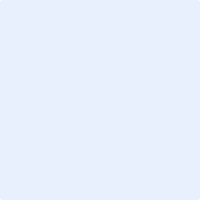 Create: Build a working model, or prototype, that meets the design criteria and constraints. 	Test: Evaluate the solution through testing; collect and analyze data; summarize strengths and weaknesses. 	Data: Strengths: 	Weaknesses: 	Improve: Based on the results of the tests, make improvements on the design. 	